  ЗАКОН АСТРАХАНСКОЙ ОБЛАСТИО внесении изменений в статьи 1 и 2 Закона Астраханской области «Об установлении ставки налога, уплачиваемого в связи с применением упрощенной системы налогообложения»Принят Думой Астраханской области 28 апреля 2020 годаСтатья 1Внести в Закон Астраханской области от 10 ноября 2009 г. № 73/2009-03 «Об установлении ставки налога, уплачиваемого в связи с применением упрощенной системы налогообложения» следующие изменения:1)	статью 1 дополнить пунктом 3 следующего содержания:«3) для отдельных категорий налогоплательщиков, у которых объектом налогообложения признаются доходы.»;2)	в статье 2:а)	дополнить частью 21 следующего содержания:«21. Установить ставку налога, уплачиваемого в связи с применением упрощенной системы налогообложения, в 2020 году в размере 5 процентов, в 2021 году в размере 7,5 процента от предусмотренной федеральным законодательством налоговой базы для налогоплательщиков, указанных в пункте 1 статьи 1 настоящего Закона, основным видом экономической деятельности (классифицируемым на основании кодов видов деятельности в соответствии с Общероссийским классификатором видов экономической деятельности), внесенным в единый государственный реестр юридических лиц или единый государственный реестр индивидуальных предпринимателей по состоянию на 1 марта 2020 года, которых является:деятельность прочего сухопутного пассажирского транспорта;деятельность автомобильного грузового транспорта и услуги по перевозкам;деятельность пассажирского воздушного транспорта;деятельность грузового воздушного транспорта;деятельность автовокзалов и автостанций;б)	деятельность вспомогательная, связанная с воздушным транспортом;деятельность аэропортовая;обеспечение обслуживания (управления) воздушного движения;выполнение авиационных работ;10)	деятельность вспомогательная прочая, связанная с воздушным транс-
портом;11)	деятельность творческая, деятельность в области искусства и организации
развлечений;деятельность в области спорта, отдыха и развлечений;деятельность физкультурно-оздоровительная;деятельность санаторно-курортных организаций;15)	деятельность туристических агентств и прочих организаций, предоставля-
ющих услуги в сфере туризма;деятельность по предоставлению мест для временного проживания;деятельность по предоставлению продуктов питания и напитков;образование дополнительное детей и взрослых;предоставление услуг по дневному уходу за детьми;деятельность по организации конференций и выставок;21)	ремонт компьютеров, предметов личного потребления и хозяйственно-
бытового назначения;стирка и химическая чистка текстильных и меховых изделий;предоставление услуг парикмахерскими и салонами красоты.»; б) дополнить частью 5 следующего содержания:«5. Установить ставку налога, уплачиваемого в связи с применением упрощенной системы налогообложения, в 2020 году в размере 1 процента, в 2021 году в размере 3 процентов от предусмотренной федеральным законодательством налоговой базы для налогоплательщиков, указанных в пункте 3 статьи 1 настоящего Закона, основным видом экономической деятельности (классифицируемым на основании кодов видов деятельности в соответствии с Общероссийским классификатором видов экономической деятельности), внесенным в единый государственный реестр юридических лиц или единый государственный реестр индивидуальных предпринимателей по состоянию на 1 марта 2020 года, которых является:деятельность прочего сухопутного пассажирского транспорта;деятельность автомобильного грузового транспорта и услуги по перевозкам;деятельность пассажирского воздушного транспорта;деятельность грузового воздушного транспорта;деятельность автовокзалов и автостанций;деятельность вспомогательная, связанная с воздушным транспортом;деятельность аэропортовая;обеспечение обслуживания (управления) воздушного движения;выполнение авиационных работ;деятельность вспомогательная прочая, связанная с воздушным транспортом;деятельность творческая, деятельность в области искусства и организации развлечений;деятельность в области спорта, отдыха и развлечений;деятельность физкультурно-оздоровительная;деятельность санаторно-курортных организаций;деятельность туристических агентств и прочих организаций, предоставляющих услуги в сфере туризма;деятельность по предоставлению мест для временного проживания;деятельность по предоставлению продуктов питания и напитков;образование дополнительное детей и взрослых;предоставление услуг по дневному уходу за детьми;деятельность по организации конференций и выставок;21)	ремонт компьютеров, предметов личного потребления и хозяйственно-
бытового назначения;стирка и химическая чистка текстильных и меховых изделий;предоставление услуг парикмахерскими и салонами красоты.»;в)	дополнить частью 6 следующего содержания:«6. Установить ставку налога, уплачиваемого в связи с применением упрощенной системы налогообложения, для налогоплательщиков - организаций и индивидуальных предпринимателей, впервые поставленных на учет в налоговом органе на территории Астраханской области в 2020-2021 годах в связи с изменением места нахождения организации, места жительства индивидуального предпринимателя, в следующих размерах:в 2020 году, в 2021 году 5 процентов от предусмотренной федеральным законодательством налоговой базы для налогоплательщиков, указанных в пункте 1 статьи 1 настоящего Закона;в 2020 году, в 2021 году 1 процент от предусмотренной федеральным законодательством налоговой базы для налогоплательщиков, указанных в пункте 3 статьи 1 настоящего Закона.»;г)	дополнить частью 7 следующего содержания:«7. Ставки, установленные частями 1, 21, 5 настоящей статьи не применяются налогоплательщиками, указанными в части 6 настоящей статьи.».Статья 2Настоящий Закон вступает в силу на следующий день после дня его официального опубликования и распространяется на правоотношения, возникшие с 1 января 2020 года.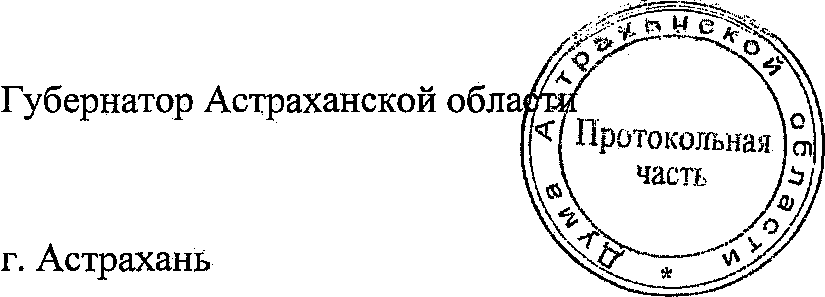 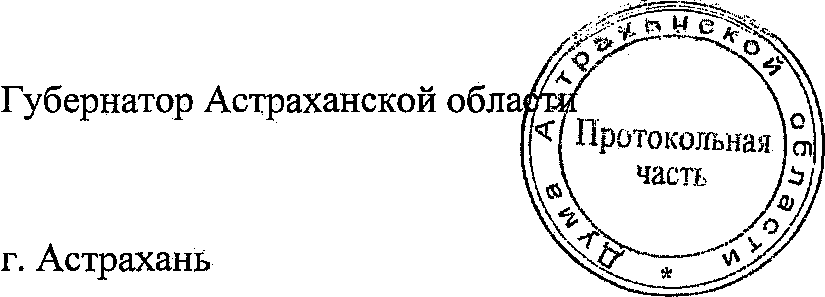 И.Ю. БабушкинPer. №38/2020-03